Wielkanocne tradycje6 IV – 10 IV 2020Propozycje działań i aktywności w domu dla dzieci  z gr. VIWTOREK: 7 IV 2020r.Temat: Koszyk OliCele:Dziecko:– wie, co zgodnie z tradycją znajduje się w wielkanocnym koszyku,– ćwiczy pamięć wzrokową,– rozumie, że liczebność zbioru nie zależy od układu elementów,– poprawnie przelicza elementy zbioru w dostępnym dla siebie zakresie,– rozwija wyobraźnię twórczą i umiejętności graficzne.Zestaw zabaw ruchowych  „Gimnastyka dla przedszkolaka” ( zabawy z poniedziałku)„W wielkanocnym koszyku” – zabawa dydaktyczna. Rodzic prezentuje koszyczek wielkanocny, wyjmuje pojedynczo jego zawartość i przybliża symbolikę wybranych produktów. Zwraca uwagę na ozdobienie koszyka zielonymi gałązkami bukszpanu i białą serwetkę oraz pokazuje pisanki wykonane różnymi technikami. Po zakończeniu prezentacji Rodzic zasłania produkty wyjęte z koszyka i prosi, żeby dziecko przypomniało, co znajdowało się w koszyku. Jeśli dziecko wymieni dany produkt może jego nazwę podzielić na sylaby klaszcząc (pytamy ile dany wyraz ma sylab np.: ko- szy-czek (3 sylaby), a następnie przed tym przedmiotem układa tyle kloców ile dany wyraz miał sylab.Pomoce: koszyczek wielkanocny (chleb, jajko, sól i pieprz, kiełbasa, chrzan, ciasto, baranek, zajączek, bukszpan, serwetka, pisanki), klocki.„Lubię święta, bo…” – poszerzenie słownika czynnego dziecka.Dziecko próbuje dokończyć zdanie używając poprawnych from gramatycznych i fleksyjnych. Możecie Państwo naprowadzić dziecko na różne pomysły.„Pisanki, kraszanki” – zabawa matematyczna, dostrzeganie, że liczebność zbioru nie jest zależna od układu elementów, doskonalenie umiejętności liczenia. Dziecko otrzymuje po dziesięć małych kolorowych jajek wyciętych z papieru: trzy czerwone, trzy niebieskie, dwa żółte i dwa białe. Rodzic prosi, aby dziecko ułożyło przed sobą jajka, które posłużą im jako liczmany. Dziecko wykonuje kolejne zadania:– W koszyczku były trzy czerwone jajka, trzy niebieskie, dwa żółte i dwa białe. Ile było wszystkich jajek?– Przyszła mama i rozdzieliła jajka na dwie gromadki. Na jednej położyła czerwone i żółte, a na drugiej niebieskie i białe. Ile było wszystkich jajek w dwóch gromadkach?– Mama pomyślała, że jajka trzeba ładnie ułożyć, zrobiła z nich kółeczko i znów policzyła wszystkie jajka. Ile ich było? – Kiedy mama znów przekładała jajka, jedno wyleciało jej z ręki i stłukło się. Ile zostało jajek?Pomoce: kolorowe jajka z papieruWiersz „ Dziesięć świątecznych jajek” Tomasz Plebański.Dziesięć świątecznych jajekPytało się kury dziesięć kurzych jajek:w jaki sposób jajko pisanką zostaje?Czy gdzieś trzeba jechać? A może coś je się?Leży i rozmyśla wszystkich jajek dziesięć.A może te kropki, plamki i zdobieniawynikiem są grypy lub przeziębienia?Myśli jajek dziesięć, co tu trzeba zrobić?Może muszą same siebie przyozdobić?Ale żeby stworzyć pisankowe wdzięki,to potrzeba jajku choćby jednej ręki!Wtem na jednym jajku pojawił się szlaczek!Lecz zamiast pisanki wykluł się… kurczaczek.Rodzic krótko omawia treść wiersza, po czym czyta go ponownie, a dziecko ilustruje treśćza pomocą liczmanów i głośno liczy: Było dziesięć jajek, pękło jedno, zostało dziewięć. Pomoce: po dziesięć papierowych jajek dla dziecka (3 czerwone, 3 niebieskie, 2 żółte, 2 białe), T. Plebański „Dziesięć świątecznych jajek”.„Kwoka i kurczątka” – zabawa ruchowa przy muzyce. https://www.youtube.com/watch?v=SE8-tteo9wgDziecko podczas dowolnej muzyki naśladuje sposób poruszania się kurcząt. Wcześniej ustalacie Państwo wspólnie z dzieckiem gdzie będzie znajdował się kurnik w pokoju. Na przerwę w muzyce dziecko wraca do kurnika, a gdy muzyka zaczyna znów grać wychodzi na spacer i naśladuje ruchy kurcząt.Pomoce: dowolna muzyka„Kolorowe jajka” – ćwiczenia graficzne i praca plastyczno-konstrukcyjna, rozwijanie inwencji twórczej i sprawności manualnej. Zadaniem dziecka jest tak ozdobić kilka z dziesięciu papierowych jajek, aby każde wyglądało inaczej. Następnie dziecko rysuje sobie koszyczek nakleja go na kartce, a w nim jajeczka.Pomoce: bibuła, pisaki, stemple, plastelina, karta papieru, klej, kredkiKoszyczek na dole do wydrukowaniaZabawa dydaktyczna „Szukanie prezentów wielkanocnych”.Rodzic chowa w pokoju/mieszkaniu róże przedmioty związane ze świętami, zadaniem dziecka jest je odnalezienie po naprowadzeniu Rodzica poleceniami: Ciepło – zimno. Po zebraniu wszystkich skarbów dziecko może przeliczyć ich ilość. Pomoce: pisanki, koszyczek, serwetka, zając itp.Życzymy miłej zabawy Wychowawczynie Ten dodatkowy plik w pdf to jeśli Państwo mają możliwość wydrukować i dzieci mają ochotę na coś więcej. Przy większych ciągach liczbowych możliwe, że dzieci będą potrzebować trochę Państwa pomocy.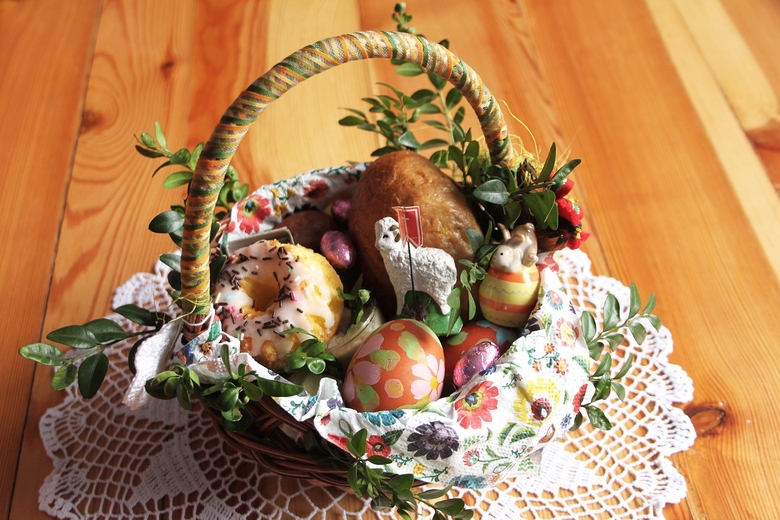 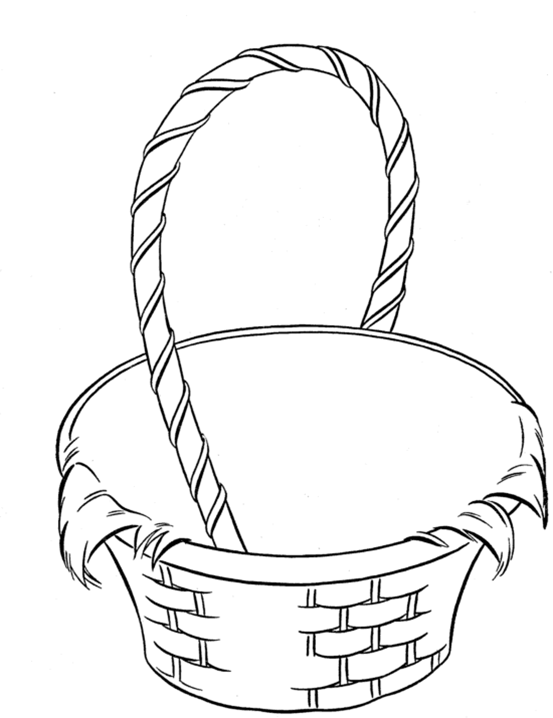 